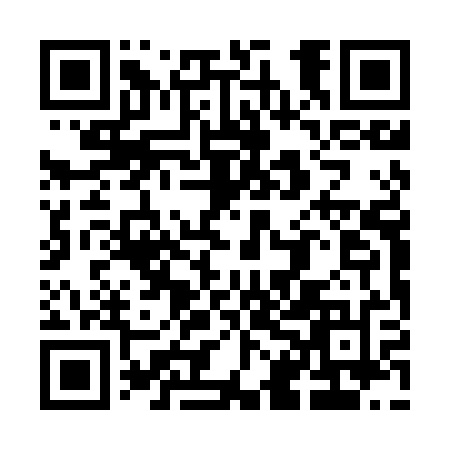 Prayer times for Rogowo Falecin, PolandMon 1 Apr 2024 - Tue 30 Apr 2024High Latitude Method: Angle Based RulePrayer Calculation Method: Muslim World LeagueAsar Calculation Method: HanafiPrayer times provided by https://www.salahtimes.comDateDayFajrSunriseDhuhrAsrMaghribIsha1Mon4:116:1312:435:107:159:102Tue4:086:1112:435:117:169:123Wed4:056:0812:435:137:189:144Thu4:026:0612:435:147:209:175Fri3:596:0412:425:157:229:196Sat3:566:0112:425:167:249:217Sun3:525:5912:425:187:259:248Mon3:495:5712:415:197:279:269Tue3:465:5512:415:207:299:2910Wed3:435:5212:415:217:319:3111Thu3:405:5012:415:227:329:3412Fri3:375:4812:405:247:349:3713Sat3:335:4512:405:257:369:3914Sun3:305:4312:405:267:389:4215Mon3:275:4112:405:277:399:4516Tue3:245:3912:395:287:419:4717Wed3:205:3612:395:307:439:5018Thu3:175:3412:395:317:459:5319Fri3:135:3212:395:327:469:5620Sat3:105:3012:385:337:489:5921Sun3:065:2812:385:347:5010:0222Mon3:035:2612:385:357:5210:0523Tue2:595:2312:385:367:5310:0824Wed2:565:2112:385:387:5510:1125Thu2:525:1912:385:397:5710:1426Fri2:485:1712:375:407:5910:1727Sat2:445:1512:375:418:0010:2028Sun2:415:1312:375:428:0210:2329Mon2:375:1112:375:438:0410:2730Tue2:335:0912:375:448:0510:30